[page 102]LIST OF MEMBERS KOREA BRANCH, ROYAL ASIATIC SOCIETY.ORDINARY MEMBERS.HONORARY MEMBERS.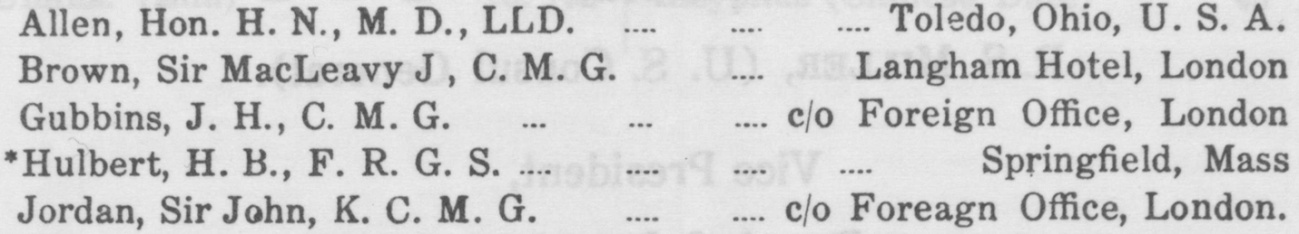 ORDINARY MEMBERS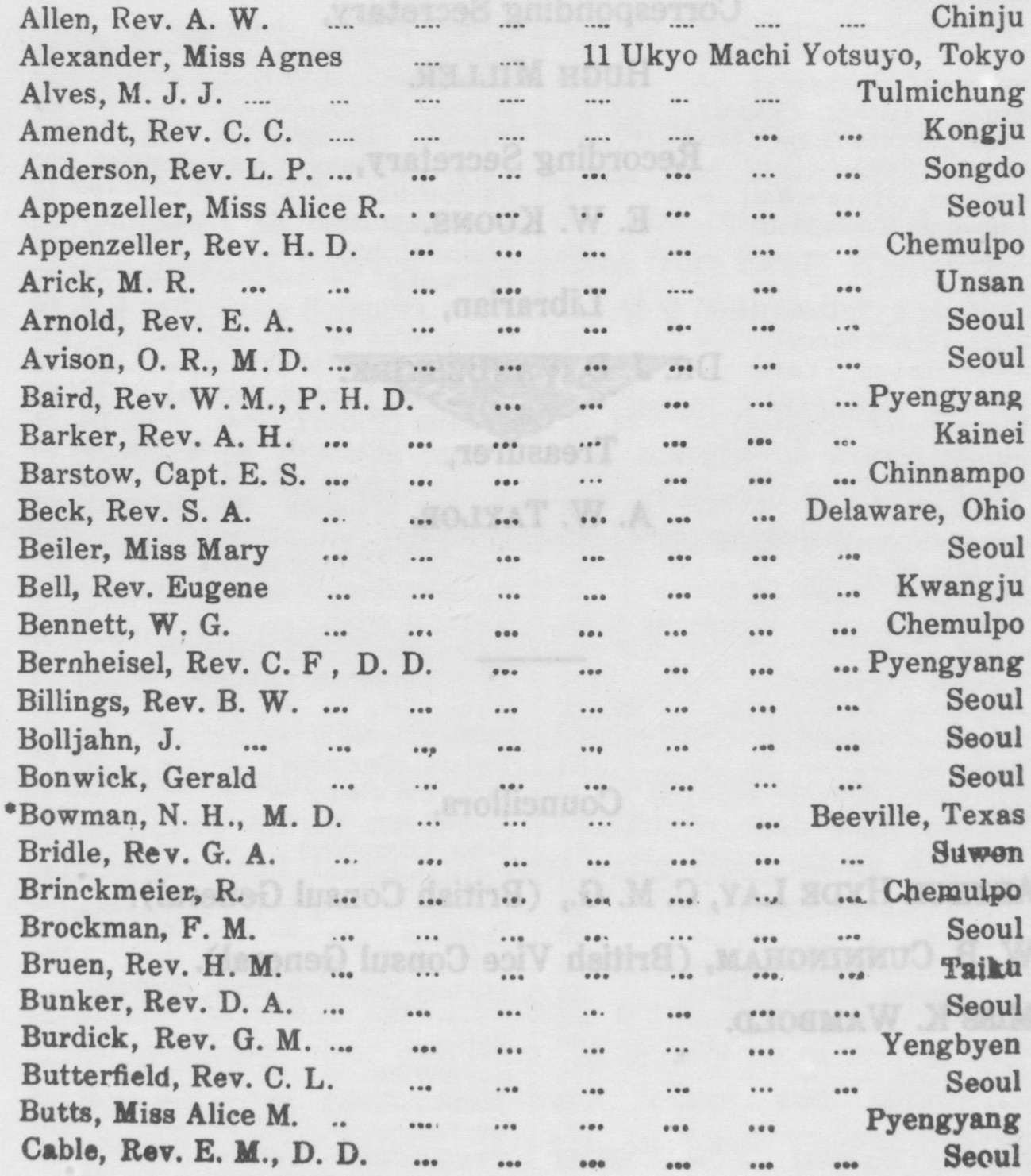 [page 103]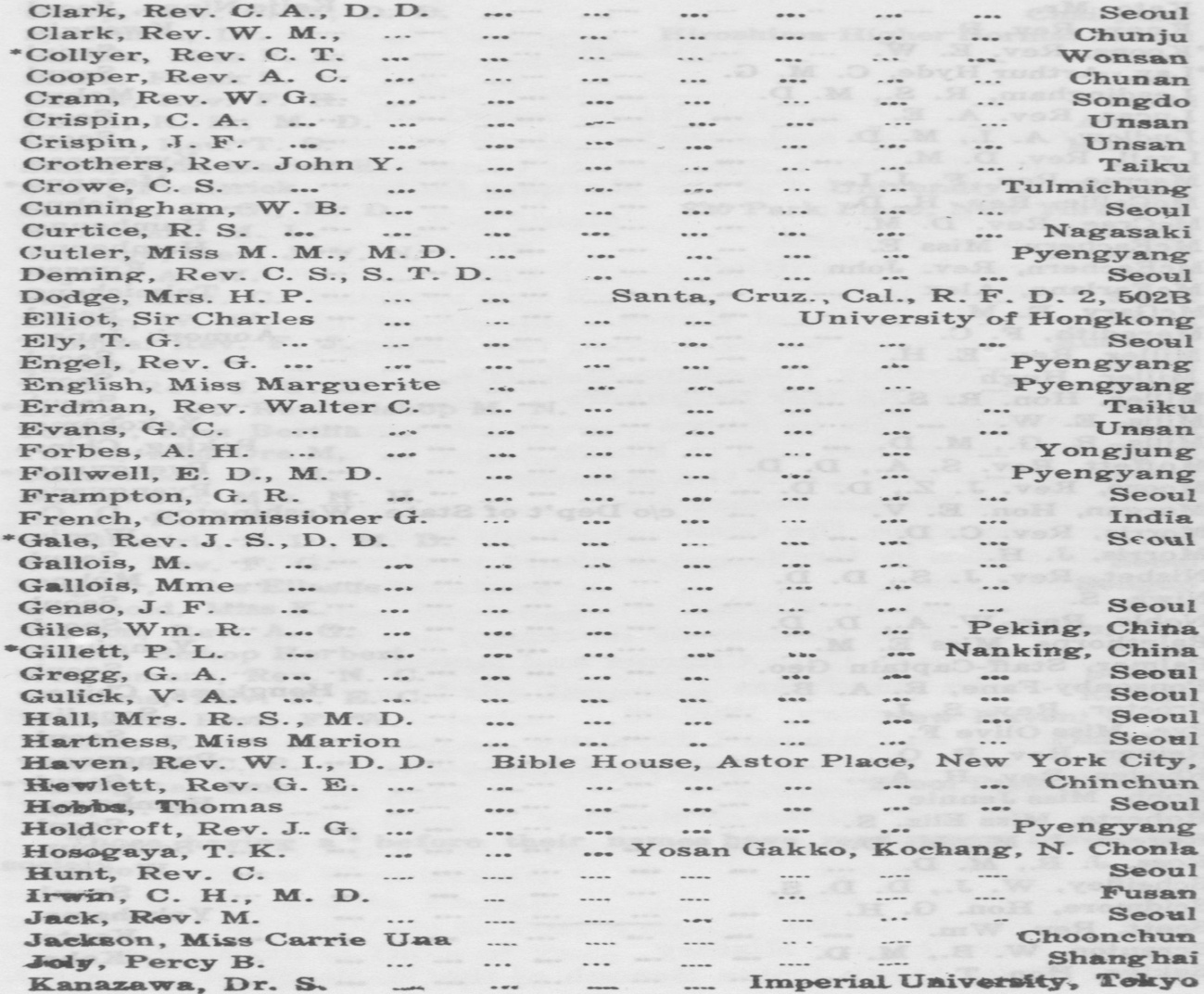 [page 104]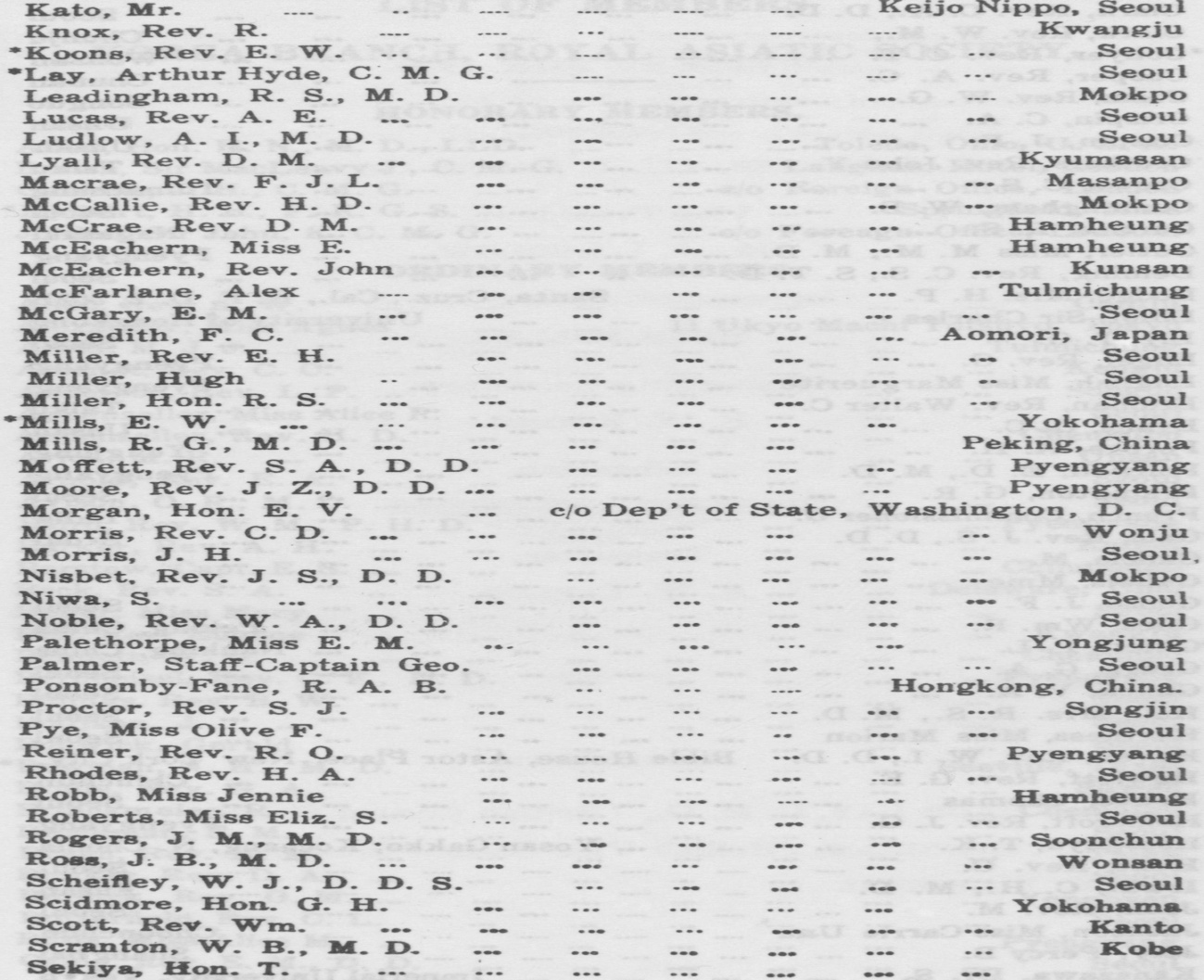 [page 105]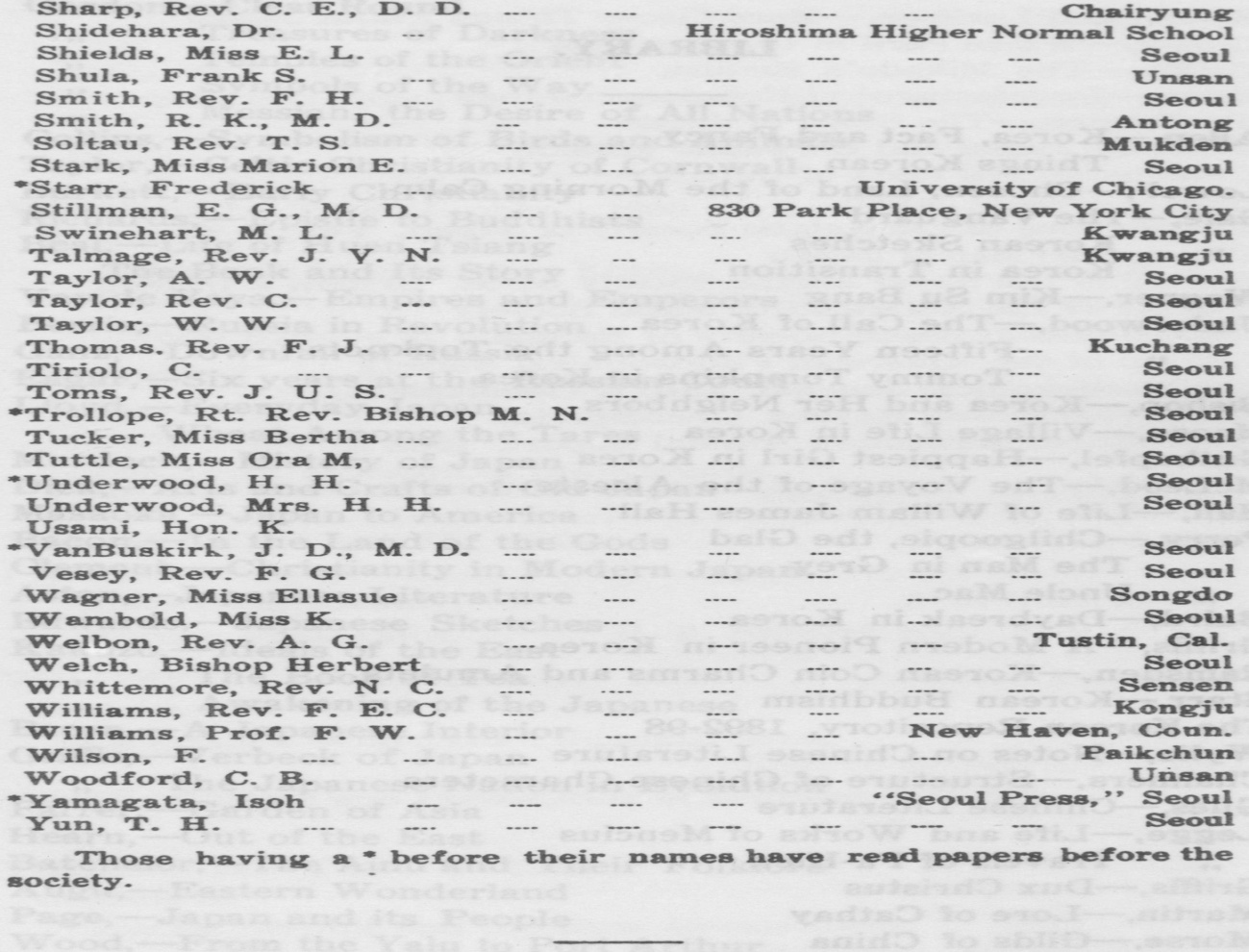 [page 106]LIBRARY.Allen,—Korea, Fact and Fancy,, Things Korean Lowell,—Chosen, Land of the Morning Calm Gale,—The Vanguard ,, Korean Sketches,, Korea in Transition Wagner,─Kim Su BangUnderwood,—The Call of Korea„ Fifteen Years Among the Topknots „ Tommy Tompkins in Korea Bishop,—Korea and Her Neighbors Moose,ᅳ─Village Life in Korea Guthapfel,—Happiest Girl in KoreaMcLeod,一─The Voyage of the AlcesteHall,—Life of Willam James HallPerry,—Chilgoopie, the Glad,, The Man in Grey ,, Uncle MacBaird,—Daybreak in KoreaGriffis,—A Modern Pioneer in Korea Ramsden, —Korean Coin Charms and Amulets Starr, —Korean Buddhism The Korean Repository, 1892-98Wylie,—Notes on Chinese Literature Chalmers,Structure of Chinese Characters Giles,—Chinese Literature	Legge,—Life and Works of Mencius,, Travels of Fa-HienGriffis,─Dux ChristusMartin,一─Lore of CathayMorse,─Gilds of ChinaAllen,一─Early Chinese HistoryJournal of the North China Branch of the R. A. S.  [page 107]Gordon, ─Clear Round,, Treasures of Darkness,, Temples of the Orient,, Symbols of the Way,, Messiah, the Desire of All NationsCollins,─Symbolism of Birds and AnimalsTaylor,ᅳ─Celtic Christianity of CornwallBurkett,—Early ChristianityRichards,—Epistle to BuddhistsBeal,—Life of Huen Tsiang The Book and Its StoryVay de Vaya,—Empires and EmperorsPerris,—Russia in RevolutionGanz,—Downfall of RussiaEagar,—Six years at the Russian CourtLloyd,—Everyday Japan,, Wheat Among the Tares Murdock,—History of JapanDick, — Arts and Crafts of Old Japan	Masaoka,—Japan to AmericaBacon,—In the Land of the GodsClement, ─Christianity in Modern JapanAston, ─Japanese LiteratureEdwards, ─Japanese SketchesKakuzo, ─Ideals of the East,, The Book of Tea,, Awakening of the JapaneseBacon, ─A Japanese InteriorGriffis, ─Verbeck of Japan„ The Japanese Nation in Evolution Farrer, ─Garden of AsiaHearn, ─Out of the EastBatchelor,ᅳ ─The Ainu and Their Folklore Augu,—Eastern WonderlandPage ,—Japan and its PeopleWood,—From the Yalu to Port  ArthurDening,—Japan in Days of Yore Awdry, ─Daylght for Japan  [page 108]Sladen and Lorimer,—More Queer Things About JapanGulick,—White Peril in the Far EastGriffis,—The Mikado’s EmpireKnox,—Development of Religion in JapanVanBergen,—The Story of JapanG. F. S., Japan and the Japan Mission	Gubbins,—Civil Code of JapanBing,—Artistic JapanTransactions of the Asiatic Society of Japan, Vol 1- 42Commercial Map of JapanJournal of the Royal Asiatic Society of Gt. Britain & IrelandJournal of the American Oriental SocietyJournal of the Asiatic Society of BengalJournal of the American Philosophical SocietyThe Geographical Journal, 1910 ff (incomplete)The Geographical Review (incomplete)Smithsonian Institution Annual Report, 1908 ffBooks or magazines may be secured by members upon application to the Librarian. [page 109]CATALOGUE.‘‘TRANSACTIONS OF THE KOREA BRANCH OF THEROYAL ASIATIC SOCIETY.”VOLUME I. PART I. only. 1900.  . Price Yen 3.00.ContentsInfluence of China upon Korea, Rev. J. S. Gale, B. A.Korean Survivals, . H. B. Hulbert, Esq., F. R. G. S. Colosal Buddha at Eun-jin, . . Rev. G. H. Jones.VOLUME II. PART. I. 1901.  . Price Yen 2.50 .ContentsKang-Wha, . . . Rev. M. N. Trollope, M. A,The Spirit Worship of the Koreans,Rev. G. H. Jones, M. A.VOLUME II. PART II. 1902. . . Price Yen 3.00.ContentsHan-Yang (Seoul) , . . . . J. S. Gale, B. A.Korean Folk-Tales, . H. B. Hulbert, Esq., F. R. G. S.VOLUME III. PART I. only. 1903. . Price Yen 2.50Contents : 一Ch’oe Ch’e Wun: His Life and Times,Rev. G. H Jones, Ph. D.The Culture and Preparation of Ginseng in Korea,Rev. C. T. Collyer.VOLUME IV. PART I. 1912 . Price Yen. 1.50ContentsThe Old People and the New Government,Midori Komatsu, LL. B., M. A.The Korean Alphabet, . . Rev. J. S. Gale, D. D.  [page 110]VOLUME IV. PART II. 1913. . . Price Yen 2.50ContentsJapanese-Korean Relations after the Japanese Invasion of Korea in the 16th Century,I. Yamagata, Editor, Seoul Press.The Village Guilds of Old Korea, . . P. L. Gillet. Coinage of Old Korea,	. . M. Ichihara, Ph. D.VOLUME IV. PART. III 1913. . . Price Yen 2.50.Contents :—Marriage Customs of Korea, . . Arthur Hyde Lay.Selection and Divorce, . . . .	J. S. Gale.The Celestial Planisphere of King Yi Tai-Jo,W. Carl Rufus.VOLUME V. PART L only. 1914. . . Price Yen 2.50Contents :—Some Recent Discoveries in Korean Temples and their Relationship to Early Eastern Christianity,E. A. Gordon.A Plea for the Investigation of Korean Myths and Folklore,Cecil H. N. Hodges.VOLUME VI. PART I. 1915. . . . Price Yen 2.50Contents :─The History of Korean Medicine, N. H. Bowman, M. D. Afforestation in Korea, . . Rev. E. W. Koons.VOLUME VI.  PART II. 1915. .	Price Yen 2.50.Contents : —The Pagoda of Seoul, . . . . . J. S. Gale. Hunting and Hunter’s Lore in Korea, H. H. Underwood.VOLUME VII. PART I. only. 1916. . Price Yen 2.50.Contents :一Gold Mining in Korea, . . . Edwin W. Mills.  [page 111]CATALOGUEVOLUME VIII. 1917	Price Yen 2.50.Contents :一Introduction to the Study of Buddhism in Korea,Rt. Rev. M. N. Trollope, D. D., Bishop in Korea.Korean Charms and Amulets, . . Frederick Starr. VOLUME IX. 1918	Price Yen 2.50Contents :一The Vegetation of Korea, . Ernest H. Wilson, M. A.Arboretum Coreense,Rt. Rev. M. N. Trollope, D. D., Bishop in Korea. Account of the Shipwreck of a Dutch Vessel on the coast of the Isle of Quelpart, with Description of the Kingdom of Korea, (Trans.) Hamel.VOLUME X. 1919	Price Yen 2.50.ContentsThe Climate of Korea and its Probable Effects on Human Efficiency, . . . J. D. VanBuskirk, M. D.Index to volume 11 in volume 17